INSERT COMPANY LOGOAddress:INSERT COMPANY LOGOTelephone:INSERT COMPANY LOGOEmail:INSERT COMPANY LOGOVAT Number:INSERT COMPANY LOGOCompany Number:Customer DetailsSite DetailsJob DetailsJob DetailsJob DetailsJob Number: Job Type: Job Category: Order Number: Telephone: Date Logged: Contact Name: Date Complete: DescriptionVisitsVisitsVisitsVisitsVisitsVisit DateEngineerCustomerStatusVisit CompleteSample Customer SignatureSample Customer SignatureSample Engineer SignatureSample Engineer SignaturePrint Name: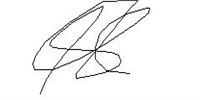 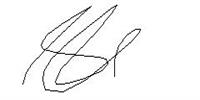 Engineer Comments:AssetsAssetsAssetsAssetsNumberDescriptionLocationNotesJob TasksJob TasksJob TasksJob TasksJob TasksJob TasksTaskStatusSummarySummarySub Task(s)Sub Task(s)AttachmentsAttachmentsAttachmentsAttachmentsAttachments